PERBEDAAN KADAR GLUKOSA DARAH ANTARA NON-PREMENSTRUAL SYNDROME DAN PREMENSTRUAL SYNDROME DI WILAYAH KERJA PUSKESMAS DINOYO KOTA MALANGSKRIPSI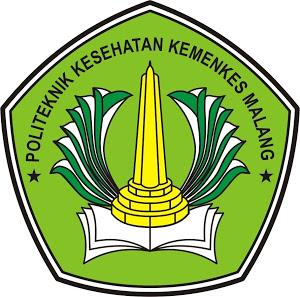 DISUSUN OLEHRIRIN SORIANINGSIHNIM. P17311175004KEMENTERIAN KESEHATAN REPUBLIK INDONESIAPOLITEKNIK KESEHATAN KEMENKES MALANGJURUSAN KEBIDANANPROGRAM STUDI SARJANA TERAPAN KEBIDANAN MALANG2019SKRIPSIPERBEDAAN KADAR GLUKOSA DARAH ANTARA NON-PREMENSTRUAL SYNDROME DAN PREMENSTRUAL SYNDROME DI WILAYAH KERJA PUSKESMAS DINOYO KOTA MALANGSkripsi ini diajukan untuk memenuhi salah satu persyaratanmemperoleh gelar Sarjana Terapan KebidananDISUSUN OLEHRIRIN SORIANINGSIHNIM. P17311175004KEMENTERIAN KESEHATAN REPUBLIK INDONESIAPOLITEKNIK KESEHATAN KEMENKES MALANGJURUSAN KEBIDANANPROGRAM STUDI SARJANA TERAPAN KEBIDANAN MALANG2019